Enrichment Lesson Plan Outline Day 7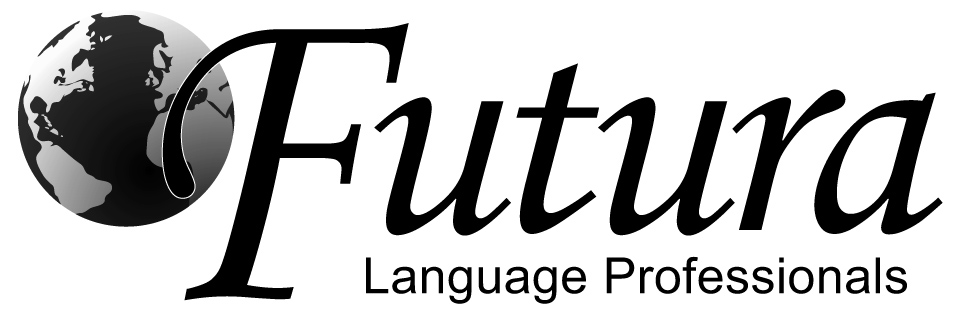 *This is a simplified lesson plan outline to reference during class.Class Greeting & IntroductionAttendance ProceduresName tags & Seating ArrangementClassroom management reminders with visualsLa Merienda (if applicable) & Notas CulturalesGreetings song & conversation practicePalomitas or Vocab Race Review GameSing song (your choice from the course)Introduce new vocabulary with flashcards and puppet skitPiñatas lesson with video and optional craft activityLas Mañanitas lesson with song videoCharades GameGlobos GameCake Walk GameGlobo Relay GameMi cumpleaños perfecto coloring activity Closing & Goodbye songHand out Reward stickers for Star Chart (place on certificates)Orderly Dismissal (line up at door before dismissing class)Note: Start working on Student Assessments for the last class of the semesterIf Extra Time:    Mata la mosca, Bingo, etc.  